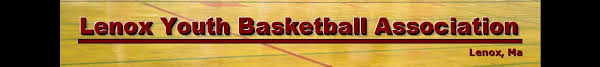 LYBA Team Sponsor FormTeam Sponsor Name: _______________________________________________Have you sponsored a team in the past? ____________The cost to sponsor a LYBA House League team is $175 please mail to P.O. Box 2082 Lenox, MA 01240Thank-you for your generosity! 